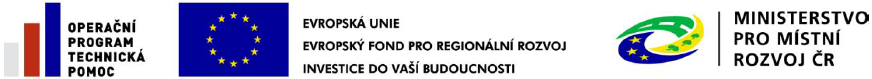 Strategie komunitně vedeného místního rozvoje MAS KrkonošeD. PřílohyZpracovatel:		SPF Group, s.r.o., Bozděchova 99/6, 400 01 Ústí nad LabemDatum zpracování:	duben 2014 – březen 2016Obsah1	Finanční plán a indikátory pro programové rámce	31.1	Finanční plán	31.1.1	Financování podle jednotlivých specifických cílů a opatření (příp. podopatření) SCLLD v jednotlivých letech	31.1.2	Financování SCLLD v jednotlivých letech podle specifických cílů operačních programů /opatření EZFRV (PRV)	131.1.3	Financování podle programů a ESI fondů (Podpora v tisících Kč)	221.1.4	Indikátory podle jednotlivých specifických cílů a opatření (příp. podopatření) SCLLD	232	Mapa území a seznam obcí	333	Popis postupu zapojení komunity do vypracování strategie	354	Analýza rizik	36Finanční plán a indikátory pro programové rámceFinanční pláne) Financování podle jednotlivých specifických cílů a opatření (příp. podopatření) SCLLD v jednotlivých letech 2016-202320162017201820192020202120222023f) Financování SCLLD v jednotlivých letech podle specifických cílů operačních programů /opatření EZFRV (PRV)2016-202320162017201820192020202120222023h) Financování podle programů a ESI fondů (Podpora v tisících Kč) g) Indikátory podle jednotlivých specifických cílů a opatření (příp. podopatření) SCLLD Mapa území a seznam obcíSeznam obcí MAS KrkonošeBernarticeČerný DůlDolní BrannáDolní DvůrDolní KalnáDolní LánovHorní KalnáHorní MaršovHostinnéJanské LázněKlášterská LhotaKrálovecKunčice nad LabemLamperticeLánovMalá ÚpaMladé BukyPec pod SněžkouProsečnéRudníkStrážnéSvoboda nad ÚpouŠpindlerův MlýnVrchlabíZlatá OlešniceŽacléřObrázek 1: Mapa území MAS Krkonoše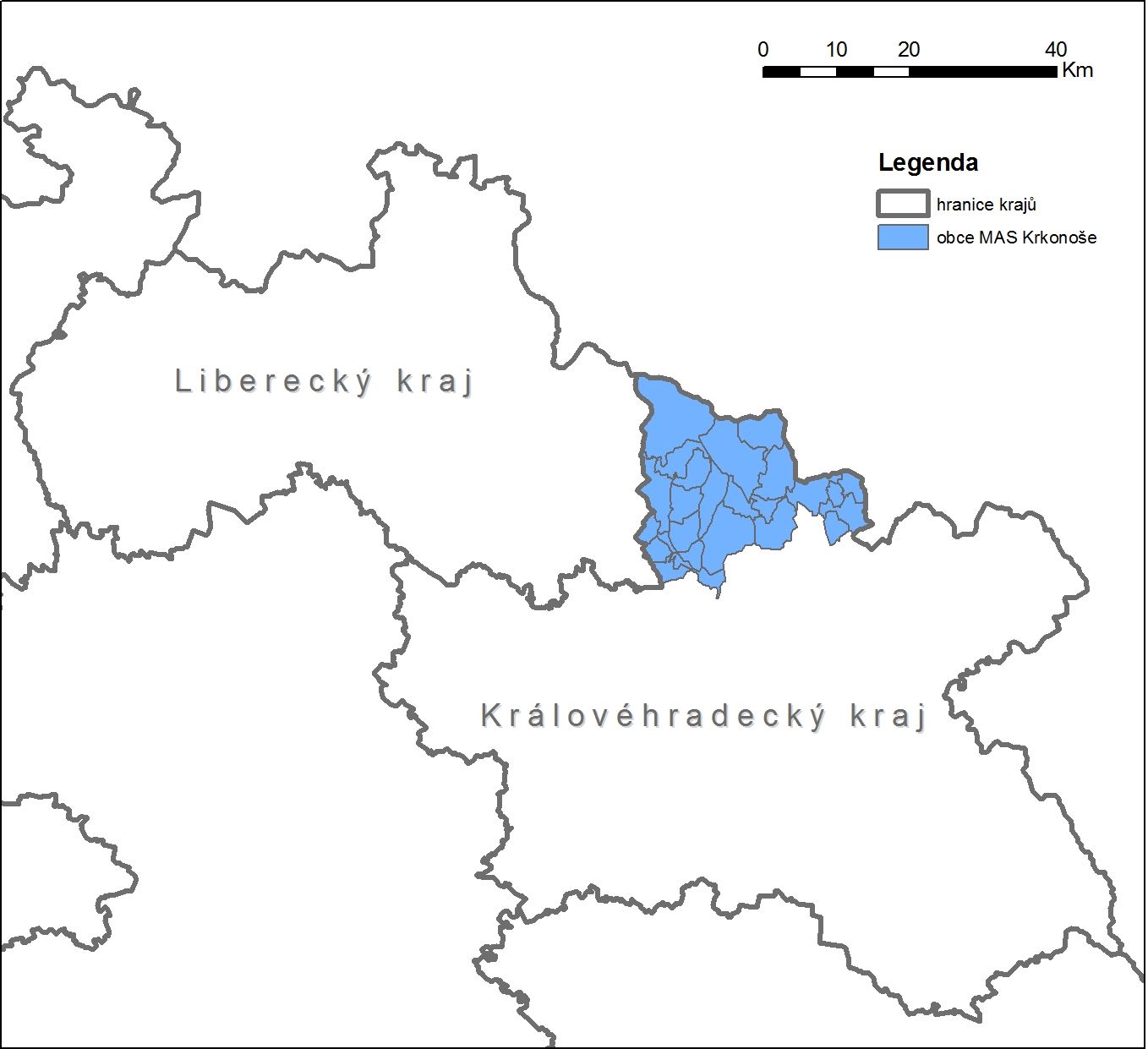 Popis postupu zapojení komunity do vypracování strategiePro dohled nad pořizováním SCLLD MAS Krkonoše a připomínkování výstupů Strategie byl na počátku procesu pořizování SCLLD ustaven programový výbor složený především ze zástupců samotné MAS Krkonoše (předseda MAS, členové MAS včetně zástupců měst a obcí a podnikatelů). Jednání programového výboru se dále pravidelně účastnili i zpracovatelé SCLLD a projektová manažerka MAS. V průběhu pořizování SCLLD se programový výbor sešel za cílem projednávání SCLLD celkem pětkrát, a to při příležitosti zadání SCLLD zpracovateli, dokončení analytické části SCLLD, finalizace strategické části SCLLD a finalizace Strategie jako celku (dvakrát). Pro rozpracování a dohled nad jednotlivými tematickými oblastmi bylo ustaveno šest pracovních skupin:A: Kultura, památky, vzdělávání  B: Občanská vybavenost (včetně dopravy, školního vzdělávání) C: Sociální soudržnost D: Zemědělství E: Podnikání (včetně profesního a mimoškolního vzdělávání)F: Životní prostředí  Do jednotlivých pracovních skupin byli nominováni zástupci významných aktérů v jednotlivých tematických oblastech v zájmovém území (především zástupci obcí a měst, příspěvkových organizací – např. škol, poskytovatelů sociálních služeb, kulturních institucí, apod., podnikatelů, zemědělců, neziskových organizací, spolků, apod.). Celkem se uskutečnilo se 17 jednání pracovních skupin s účastí 143 osob (dle prezenčních listin). Členové zájmových skupin byli zapojeni do pracovních skupin pro tvorbu SCLLD především na základě svého odborného a zájmového zaměření. Členové zájmové skupiny Veřejný sektor se účastnili především jednání pracovních skupin Občanská vybavenost a Životní prostředí, v menší míře pak Kultura, památky, vzdělávání a Sociální soudružnost. Členové zájmové skupiny Neziskový sektor působili v PS Kultura, památky a vzdělávání a Sociální soudružnost a v menší míře v PS Životní prostředí. Členové zájmové skupiny Zemědělci tvořili PS Zemědělství. PS Podnikání byla tvořena členy zájmových skupin Podnikatelé v cestovním ruchu, Držitelé regionální značky a Ostatní podnikatelé a v menší míře členy zájmové skupiny Zemědělci. Proces přípravy SCLLD provázelo také komunitní projednávání prostřednictvím kulatých stolů a diskusních setkání, na které byla sezvána širší veřejnost. V rámci kulatých stolů se odehrála tři jednání rozdělená podle převažující skupiny účastníků mezi jednání veřejné sféry, soukromé sféry a neziskového sektoru. Dále probíhala setkání se zástupci obcí na území MAS. Všechny doklady o zapojení komunity do přípravy a projednávání SCLLD jsou k dispozici na webu http://www.mas-krkonose.cz/tvorba-strategie-sclld-2016-2022.   Analýza rizikAnalýza rizik bude obsahovat jednoznačnou identifikaci a hodnocení finančních, organizačních, právních a věcných rizik ohrožujících realizaci strategie s uvedením jejich nositele a opatření k řízení identifikovaných rizik.Analýza rizik identifikuje potenciální rizika, která mohou ohrožovat implementaci strategie, hodnotí identifikovaná rizika a navrhuje opatření pro jejich eliminaci. Jednotlivá rizika jsou rozdělena do několika kategorií:finanční,věcná,organizační,právní,U každého rizika byla bodově vyhodnocena významnost rizika (škála 1–5 s tím, že stupeň 1 představuje nejnižší významnost rizika, stupeň 5 nejvyšší). Významné je takové riziko, které může v případě naplnění významně ohrozit přípravu nebo implementaci SCLLD MAS Krkonoše nebo její dílčí části. Dále je vyhodnocena pravděpodobnost rizika vyjadřující, s jakou pravděpodobností se riziko naplní. Také u pravděpodobnosti rizika je zvolena škála 1–5, kde stupeň 1 představuje nejnižší pravděpodobnost rizika a stupeň 5 nejvyšší pravděpodobnost rizika. Výsledný dopad rizika je součinem významnosti a pravděpodobnosti s tím, že výsledná škála je definována takto: 1–6  nízký dopad;7–13 střední dopad;14–19 vysoký dopad;20–25 kritický dopad. U všech identifikovaných rizik jsou navržena opatření k jejich minimalizaci, důraz je přitom kladen především na rizika s kritickým nebo vysokým dopadem. Analýza rizik je provedena v tabulkové formě na následujících stranách.Tabulka 1: Analýza rizikČestné prohlášeníJá, Aleš Maloch, narozen 11. 4. 1976, bytem Rudník 80, 543 72, starosta obce Rudník, jako statutární zástupce Místní akční skupina Krkonoše z.s.	1) čestně potvrzuji, že údaje uvedené v žádosti o podporu Integrované strategie Komunitně vedeného místního rozvoje jsou pravdivé;2) čestně potvrzuji, že údaje uvedené v žádosti o podporu integrované strategie jsou  shodné s údaji poskytnutými SZIF v rámci procesu standardizace MAS, kromě změny statutárního zástupce od 1.5.2017	V    Lánově dne 16.10.2017                                                                            ......................................Specifický cíl SLLDOpatření SCLLDPodopatření SCLLDIdentifikace programuIdentifikace programuIdentifikace programuIdentifikace programuPlán financování (způsobilé výdaje v tis. Kč)Plán financování (způsobilé výdaje v tis. Kč)Plán financování (způsobilé výdaje v tis. Kč)Plán financování (způsobilé výdaje v tis. Kč)Plán financování (způsobilé výdaje v tis. Kč)Nezpůsobilé výdaje (tis. Kč)Specifický cíl SLLDOpatření SCLLDPodopatření SCLLDProgramPrioritní osa OP / Priorita UnieInvestiční priorita OP / Prioritní oblastSpecifický cíl OP / Operace PRVCelkové způsobilé výdaje (CZV)Z toho podporaZ toho podporaZ toho vlastní zdroje příjemceZ toho vlastní zdroje příjemceNezpůsobilé výdaje (tis. Kč)Specifický cíl SLLDOpatření SCLLDPodopatření SCLLDProgramPrioritní osa OP / Priorita UnieInvestiční priorita OP / Prioritní oblastSpecifický cíl OP / Operace PRVCelkové způsobilé výdaje (CZV)Příspěvek unie (a)Národní veřejné zdroje (SR, SF) (b)Národní veřejné zdroje (kraj, obec, jiné) (c)Národní soukromé zdroje (d)Nezpůsobilé výdaje (tis. Kč)1IROP D: DopravaIROP49d4.113684,2013000,000,00684,200,000,001IROP C: Infrastruktura vzděláváníIROP49d4.131586,3130007,000,001579,310,000,001OPZ C: Prorodinná opatřeníOPZ232.3.15000,004250,00350,00175,00225,000,002IROP A: Infrastruktura sociálních služeb a sociálního začleňováníIROP49d4.19473,689000,000,00236,84236,840,002OPZ A: Sociální službyOPZ232.3.16936,005895,60891,77148,630,000,004 PRV A: Investice do zemědělských podnikůPRV66b19.2.158597,5217579,265859,760,0035158,500,004PRV B: Investice do zemědělských produktůPRV66b19.2.15000,001500,00500,000,003000,000,004PRV C: Diverzifikace zemědělstvíPRV66b19.2.15000,001500,00500,000,003000,000,004PRV D: Projekt spoluprácePRV66b19.3.11636,28981,76327,260,00327,260,005IROP B: Infrastruktura sociálního podnikáníIROP49d4.11052,631000,000,000,0052,630,005OPZ B: Sociální podnikáníOPZ232.3.12000,001700,000,000,00300,000,00Specifický cíl SLLDOpatření SCLLDPodopatření SCLLDIdentifikace programuIdentifikace programuIdentifikace programuIdentifikace programuPlán financování (způsobilé výdaje v tis. Kč)Plán financování (způsobilé výdaje v tis. Kč)Plán financování (způsobilé výdaje v tis. Kč)Plán financování (způsobilé výdaje v tis. Kč)Plán financování (způsobilé výdaje v tis. Kč)Nezpůsobilé výdaje (tis. Kč)Specifický cíl SLLDOpatření SCLLDPodopatření SCLLDProgramPrioritní osa OP / Priorita UnieInvestiční priorita OP / Prioritní oblastSpecifický cíl OP / Operace PRVCelkové způsobilé výdaje (CZV)Z toho podporaZ toho podporaZ toho vlastní zdroje příjemceZ toho vlastní zdroje příjemceNezpůsobilé výdaje (tis. Kč)Specifický cíl SLLDOpatření SCLLDPodopatření SCLLDProgramPrioritní osa OP / Priorita UnieInvestiční priorita OP / Prioritní oblastSpecifický cíl OP / Operace PRVCelkové způsobilé výdaje (CZV)Příspěvek unie (a)Národní veřejné zdroje (SR, SF) (b)Národní veřejné zdroje (kraj, obec, jiné) (c)Národní soukromé zdroje (d)Nezpůsobilé výdaje (tis. Kč)1IROP D: DopravaIROP49d4.10,000,000,000,000,000,001IROP C: Infrastruktura vzděláváníIROP49d4.10,000,000,000,000,000,001OPZ C: Prorodinná opatřeníOPZ232.3.10,000,000,000,000,000,002IROP A: Infrastruktura sociálních služeb a sociálního začleňováníIROP49d4.10,000,000,000,000,000,002OPZ A: Sociální službyOPZ232.3.10,000,000,000,000,000,004 PRV A: Investice do zemědělských podnikůPRV66b19.2.10,000,000,000,000,000,004PRV B: Investice do zemědělských produktůPRV66b19.2.10,000,000,000,000,000,004PRV C: Diverzifikace zemědělstvíPRV66b19.2.10,000,000,000,000,000,004PRV D: Projekt spoluprácePRV66b19.3.10,000,000,000,000,000,005IROP B: Infrastruktura sociálního podnikáníIROP49d4.10,000,000,000,000,000,005OPZ B: Sociální podnikáníOPZ232.3.10,000,000,000,000,000,00Specifický cíl SLLDOpatření SCLLDPodopatření SCLLDIdentifikace programuIdentifikace programuIdentifikace programuIdentifikace programuPlán financování (způsobilé výdaje v tis. Kč)Plán financování (způsobilé výdaje v tis. Kč)Plán financování (způsobilé výdaje v tis. Kč)Plán financování (způsobilé výdaje v tis. Kč)Plán financování (způsobilé výdaje v tis. Kč)Nezpůsobilé výdaje (tis. Kč)Specifický cíl SLLDOpatření SCLLDPodopatření SCLLDProgramPrioritní osa OP / Priorita UnieInvestiční priorita OP / Prioritní oblastSpecifický cíl OP / Operace PRVCelkové způsobilé výdaje (CZV)Z toho podporaZ toho podporaZ toho vlastní zdroje příjemceZ toho vlastní zdroje příjemceNezpůsobilé výdaje (tis. Kč)Specifický cíl SLLDOpatření SCLLDPodopatření SCLLDProgramPrioritní osa OP / Priorita UnieInvestiční priorita OP / Prioritní oblastSpecifický cíl OP / Operace PRVCelkové způsobilé výdaje (CZV)Příspěvek unie (a)Národní veřejné zdroje (SR, SF) (b)Národní veřejné zdroje (kraj, obec, jiné) (c)Národní soukromé zdroje (d)Nezpůsobilé výdaje (tis. Kč)1IROP D: DopravaIROP49d4.10,000,000,000,000,000,001IROP C: Infrastruktura vzděláváníIROP49d4.10,000,000,000,000,000,001OPZ C: Prorodinná opatřeníOPZ232.3.10,000,000,000,000,000,002IROP A: Infrastruktura sociálních služeb a sociálního začleňováníIROP49d4.10,000,000,000,000,000,002OPZ A: Sociální službyOPZ232.3.10,000,000,000,000,000,004 PRV A: Investice do zemědělských podnikůPRV66b19.2.10,000,000,000,000,000,004PRV B: Investice do zemědělských produktůPRV66b19.2.10,000,000,000,000,000,004PRV C: Diverzifikace zemědělstvíPRV66b19.2.10,000,000,000,000,000,004PRV D: Projekt spoluprácePRV66b19.3.10,000,000,000,000,000,005IROP B: Infrastruktura sociálního podnikáníIROP49d4.10,000,000,000,000,000,005OPZ B: Sociální podnikáníOPZ232.3.10,000,000,000,000,000,00Specifický cíl SLLDOpatření SCLLDPodopatření SCLLDIdentifikace programuIdentifikace programuIdentifikace programuIdentifikace programuPlán financování (způsobilé výdaje v tis. Kč)Plán financování (způsobilé výdaje v tis. Kč)Plán financování (způsobilé výdaje v tis. Kč)Plán financování (způsobilé výdaje v tis. Kč)Plán financování (způsobilé výdaje v tis. Kč)Nezpůsobilé výdaje (tis. Kč)Specifický cíl SLLDOpatření SCLLDPodopatření SCLLDProgramPrioritní osa OP / Priorita UnieInvestiční priorita OP / Prioritní oblastSpecifický cíl OP / Operace PRVCelkové způsobilé výdaje (CZV)Z toho podporaZ toho podporaZ toho vlastní zdroje příjemceZ toho vlastní zdroje příjemceNezpůsobilé výdaje (tis. Kč)Specifický cíl SLLDOpatření SCLLDPodopatření SCLLDProgramPrioritní osa OP / Priorita UnieInvestiční priorita OP / Prioritní oblastSpecifický cíl OP / Operace PRVCelkové způsobilé výdaje (CZV)Příspěvek unie (a)Národní veřejné zdroje (SR, SF) (b)Národní veřejné zdroje (kraj, obec, jiné) (c)Národní soukromé zdroje (d)Nezpůsobilé výdaje (tis. Kč)1IROP D: DopravaIROP49d4.13421,053250,000,00171,050,000,001IROP C: Infrastruktura vzděláváníIROP49d4.19475,899002,100,00473,790,000,001OPZ C: Prorodinná opatřeníOPZ232.3.1500,00425,0035,0017,5022,500,002IROP A: Infrastruktura sociálních služeb a sociálního začleňováníIROP49d4.12842,102700,000,0071,0571,050,002OPZ A: Sociální službyOPZ232.3.1693,60589,5689,1814,860,000,004 PRV A: Investice do zemědělských podnikůPRV66b19.2.129298,768789,632929,880,0017579,250,004PRV B: Investice do zemědělských produktůPRV66b19.2.12500,00750,00250,000,001500,000,004PRV C: Diverzifikace zemědělstvíPRV66b19.2.12500,00750,00250,000,001500,000,004PRV D: Projekt spoluprácePRV66b19.3.1818,14490,88163,630,00163,630,005IROP B: Infrastruktura sociálního podnikáníIROP49d4.1421,05400,000,000,0021,050,005OPZ B: Sociální podnikáníOPZ232.3.1200,00170,000,000,0030,000,00Specifický cíl SLLDOpatření SCLLDPodopatření SCLLDIdentifikace programuIdentifikace programuIdentifikace programuIdentifikace programuPlán financování (způsobilé výdaje v tis. Kč)Plán financování (způsobilé výdaje v tis. Kč)Plán financování (způsobilé výdaje v tis. Kč)Plán financování (způsobilé výdaje v tis. Kč)Plán financování (způsobilé výdaje v tis. Kč)Nezpůsobilé výdaje (tis. Kč)Specifický cíl SLLDOpatření SCLLDPodopatření SCLLDProgramPrioritní osa OP / Priorita UnieInvestiční priorita OP / Prioritní oblastSpecifický cíl OP / Operace PRVCelkové způsobilé výdaje (CZV)Z toho podporaZ toho podporaZ toho vlastní zdroje příjemceZ toho vlastní zdroje příjemceNezpůsobilé výdaje (tis. Kč)Specifický cíl SLLDOpatření SCLLDPodopatření SCLLDProgramPrioritní osa OP / Priorita UnieInvestiční priorita OP / Prioritní oblastSpecifický cíl OP / Operace PRVCelkové způsobilé výdaje (CZV)Příspěvek unie (a)Národní veřejné zdroje (SR, SF) (b)Národní veřejné zdroje (kraj, obec, jiné) (c)Národní soukromé zdroje (d)Nezpůsobilé výdaje (tis. Kč)1IROP D: DopravaIROP49d4.14105,263900,000,00205,260,000,001IROP C: Infrastruktura vzděláváníIROP49d4.19475,899002,100,00473,790,000,001OPZ C: Prorodinná opatřeníOPZ232.3.11500,001275,00105,0052,5067,500,002IROP A: Infrastruktura sociálních služeb a sociálního začleňováníIROP49d4.12842,102700,000,0071,0571,050,002OPZ A: Sociální službyOPZ232.3.12080,801768,68267,5344,590,000,004 PRV A: Investice do zemědělských podnikůPRV66b19.2.117579,265273,781757,930,0010547,550,004PRV B: Investice do zemědělských produktůPRV66b19.2.11500,00450,00150,000,00900,000,004PRV C: Diverzifikace zemědělstvíPRV66b19.2.11500,00450,00150,000,00900,000,004PRV D: Projekt spoluprácePRV66b19.3.1327,25196,3565,450,0065,450,005IROP B: Infrastruktura sociálního podnikáníIROP49d4.1631,58600,000,000,0031,580,005OPZ B: Sociální podnikáníOPZ232.3.11200,001020,000,000,00180,000,00Specifický cíl SLLDOpatření SCLLDPodopatření SCLLDIdentifikace programuIdentifikace programuIdentifikace programuIdentifikace programuPlán financování (způsobilé výdaje v tis. Kč)Plán financování (způsobilé výdaje v tis. Kč)Plán financování (způsobilé výdaje v tis. Kč)Plán financování (způsobilé výdaje v tis. Kč)Plán financování (způsobilé výdaje v tis. Kč)Nezpůsobilé výdaje (tis. Kč)Specifický cíl SLLDOpatření SCLLDPodopatření SCLLDProgramPrioritní osa OP / Priorita UnieInvestiční priorita OP / Prioritní oblastSpecifický cíl OP / Operace PRVCelkové způsobilé výdaje (CZV)Z toho podporaZ toho podporaZ toho vlastní zdroje příjemceZ toho vlastní zdroje příjemceNezpůsobilé výdaje (tis. Kč)Specifický cíl SLLDOpatření SCLLDPodopatření SCLLDProgramPrioritní osa OP / Priorita UnieInvestiční priorita OP / Prioritní oblastSpecifický cíl OP / Operace PRVCelkové způsobilé výdaje (CZV)Příspěvek unie (a)Národní veřejné zdroje (SR, SF) (b)Národní veřejné zdroje (kraj, obec, jiné) (c)Národní soukromé zdroje (d)Nezpůsobilé výdaje (tis. Kč)1IROP D: DopravaIROP49d4.14105,263900,000,00205,260,000,001IROP C: Infrastruktura vzděláváníIROP49d4.16317,266001,400,00315,860,000,001OPZ C: Prorodinná opatřeníOPZ232.3.11500,001275,00105,0052,5067,500,002IROP A: Infrastruktura sociálních služeb a sociálního začleňováníIROP49d4.12368,422250,000,0059,2159,210,002OPZ A: Sociální službyOPZ232.3.12080,801768,68267,5344,590,000,004 PRV A: Investice do zemědělských podnikůPRV66b19.2.111719,503515,851171,950,007031,700,004PRV B: Investice do zemědělských produktůPRV66b19.2.11000,00300,00100,000,00600,000,004PRV C: Diverzifikace zemědělstvíPRV66b19.2.11000,00300,00100,000,00600,000,004PRV D: Projekt spoluprácePRV66b19.3.1327,25196,3565,450,0065,450,005IROP B: Infrastruktura sociálního podnikáníIROP49d4.10,000,000,000,000,000,005OPZ B: Sociální podnikáníOPZ232.3.1600,00510,000,000,0090,000,00Specifický cíl SLLDOpatření SCLLDPodopatření SCLLDIdentifikace programuIdentifikace programuIdentifikace programuIdentifikace programuPlán financování (způsobilé výdaje v tis. Kč)Plán financování (způsobilé výdaje v tis. Kč)Plán financování (způsobilé výdaje v tis. Kč)Plán financování (způsobilé výdaje v tis. Kč)Plán financování (způsobilé výdaje v tis. Kč)Nezpůsobilé výdaje (tis. Kč)Specifický cíl SLLDOpatření SCLLDPodopatření SCLLDProgramPrioritní osa OP / Priorita UnieInvestiční priorita OP / Prioritní oblastSpecifický cíl OP / Operace PRVCelkové způsobilé výdaje (CZV)Z toho podporaZ toho podporaZ toho vlastní zdroje příjemceZ toho vlastní zdroje příjemceNezpůsobilé výdaje (tis. Kč)Specifický cíl SLLDOpatření SCLLDPodopatření SCLLDProgramPrioritní osa OP / Priorita UnieInvestiční priorita OP / Prioritní oblastSpecifický cíl OP / Operace PRVCelkové způsobilé výdaje (CZV)Příspěvek unie (a)Národní veřejné zdroje (SR, SF) (b)Národní veřejné zdroje (kraj, obec, jiné) (c)Národní soukromé zdroje (d)Nezpůsobilé výdaje (tis. Kč)1IROP D: DopravaIROP49d4.12052,631950,000,00102,630,000,001IROP C: Infrastruktura vzděláváníIROP49d4.14737,954501,050,00236,900,000,001OPZ C: Prorodinná opatřeníOPZ232.3.11000,00850,0070,0035,0045,000,002IROP A: Infrastruktura sociálních služeb a sociálního začleňováníIROP49d4.11421,061350,000,0035,5335,530,002OPZ A: Sociální službyOPZ232.3.11387,201179,12178,3529,730,000,004 PRV A: Investice do zemědělských podnikůPRV66b19.2.10,000,000,000,000,000,004PRV B: Investice do zemědělských produktůPRV66b19.2.10,000,000,000,000,000,004PRV C: Diverzifikace zemědělstvíPRV66b19.2.10,000,000,000,000,000,004PRV D: Projekt spoluprácePRV66b19.3.1163,6498,1832,730,0032,730,005IROP B: Infrastruktura sociálního podnikáníIROP49d4.10,000,000,000,000,000,005OPZ B: Sociální podnikáníOPZ232.3.10,000,000,000,000,000,00Specifický cíl SLLDOpatření SCLLDPodopatření SCLLDIdentifikace programuIdentifikace programuIdentifikace programuIdentifikace programuPlán financování (způsobilé výdaje v tis. Kč)Plán financování (způsobilé výdaje v tis. Kč)Plán financování (způsobilé výdaje v tis. Kč)Plán financování (způsobilé výdaje v tis. Kč)Plán financování (způsobilé výdaje v tis. Kč)Nezpůsobilé výdaje (tis. Kč)Specifický cíl SLLDOpatření SCLLDPodopatření SCLLDProgramPrioritní osa OP / Priorita UnieInvestiční priorita OP / Prioritní oblastSpecifický cíl OP / Operace PRVCelkové způsobilé výdaje (CZV)Z toho podporaZ toho podporaZ toho vlastní zdroje příjemceZ toho vlastní zdroje příjemceNezpůsobilé výdaje (tis. Kč)Specifický cíl SLLDOpatření SCLLDPodopatření SCLLDProgramPrioritní osa OP / Priorita UnieInvestiční priorita OP / Prioritní oblastSpecifický cíl OP / Operace PRVCelkové způsobilé výdaje (CZV)Příspěvek unie (a)Národní veřejné zdroje (SR, SF) (b)Národní veřejné zdroje (kraj, obec, jiné) (c)Národní soukromé zdroje (d)Nezpůsobilé výdaje (tis. Kč)1IROP D: DopravaIROP49d4.10,000,000,000,000,000,001IROP C: Infrastruktura vzděláváníIROP49d4.11579,321500,350,0078,970,000,001OPZ C: Prorodinná opatřeníOPZ232.3.1500,00425,0035,0017,5022,500,002IROP A: Infrastruktura sociálních služeb a sociálního začleňováníIROP49d4.10,000,000,000,000,000,002OPZ A: Sociální službyOPZ232.3.1693,60589,5689,1814,860,000,004 PRV A: Investice do zemědělských podnikůPRV66b19.2.10,000,000,000,000,000,004PRV B: Investice do zemědělských produktůPRV66b19.2.10,000,000,000,000,000,004PRV C: Diverzifikace zemědělstvíPRV66b19.2.10,000,000,000,000,000,004PRV D: Projekt spoluprácePRV66b19.3.10,000,000,000,000,000,005IROP B: Infrastruktura sociálního podnikáníIROP49d4.10,000,000,000,000,000,005OPZ B: Sociální podnikáníOPZ232.3.10,000,000,000,000,000,00Specifický cíl SLLDOpatření SCLLDPodopatření SCLLDIdentifikace programuIdentifikace programuIdentifikace programuIdentifikace programuPlán financování (způsobilé výdaje v tis. Kč)Plán financování (způsobilé výdaje v tis. Kč)Plán financování (způsobilé výdaje v tis. Kč)Plán financování (způsobilé výdaje v tis. Kč)Plán financování (způsobilé výdaje v tis. Kč)Nezpůsobilé výdaje (tis. Kč)Specifický cíl SLLDOpatření SCLLDPodopatření SCLLDProgramPrioritní osa OP / Priorita UnieInvestiční priorita OP / Prioritní oblastSpecifický cíl OP / Operace PRVCelkové způsobilé výdaje (CZV)Z toho podporaZ toho podporaZ toho vlastní zdroje příjemceZ toho vlastní zdroje příjemceNezpůsobilé výdaje (tis. Kč)Specifický cíl SLLDOpatření SCLLDPodopatření SCLLDProgramPrioritní osa OP / Priorita UnieInvestiční priorita OP / Prioritní oblastSpecifický cíl OP / Operace PRVCelkové způsobilé výdaje (CZV)Příspěvek unie (a)Národní veřejné zdroje (SR, SF) (b)Národní veřejné zdroje (kraj, obec, jiné) (c)Národní soukromé zdroje (d)Nezpůsobilé výdaje (tis. Kč)1IROP D: DopravaIROP49d4.10,000,000,000,000,000,001IROP C: Infrastruktura vzděláváníIROP49d4.10,000,000,000,000,000,001OPZ C: Prorodinná opatřeníOPZ232.3.10,000,000,000,000,000,002IROP A: Infrastruktura sociálních služeb a sociálního začleňováníIROP49d4.10,000,000,000,000,000,002OPZ A: Sociální službyOPZ232.3.10,000,000,000,000,000,004 PRV A: Investice do zemědělských podnikůPRV66b19.2.10,000,000,000,000,000,004PRV B: Investice do zemědělských produktůPRV66b19.2.10,000,000,000,000,000,004PRV C: Diverzifikace zemědělstvíPRV66b19.2.10,000,000,000,000,000,004PRV D: Projekt spoluprácePRV66b19.3.10,000,000,000,000,000,005IROP B: Infrastruktura sociálního podnikáníIROP49d4.10,000,000,000,000,000,005OPZ B: Sociální podnikáníOPZ232.3.10,000,000,000,000,000,00Programový rámecPrioritní osa OP / Priorita UnieInvestiční priorita OP / Prioritní oblastSpecifický cíl OP / Operace PRVPlán financování (způsobilé výdaje v tis. Kč)Plán financování (způsobilé výdaje v tis. Kč)Plán financování (způsobilé výdaje v tis. Kč)Plán financování (způsobilé výdaje v tis. Kč)Plán financování (způsobilé výdaje v tis. Kč)Nezpůsobilé výdaje (tis. Kč)Programový rámecPrioritní osa OP / Priorita UnieInvestiční priorita OP / Prioritní oblastSpecifický cíl OP / Operace PRVCelkové způsobilé výdaje (CZV)Z toho podporaZ toho podporaZ toho vlastní zdroje příjemceZ toho vlastní zdroje příjemceNezpůsobilé výdaje (tis. Kč)Programový rámecPrioritní osa OP / Priorita UnieInvestiční priorita OP / Prioritní oblastSpecifický cíl OP / Operace PRVCelkové způsobilé výdaje (CZV)Příspěvek unie (a)Národní veřejné zdroje (SR, SF) (b)Národní veřejné zdroje (kraj, obec, jiné) (c)Národní soukromé zdroje (d)Nezpůsobilé výdaje (tis. Kč)IROP49d4.1 Posílení komunitně vedeného místního rozvoje za účelem zvýšení kvality života ve venkovských oblastech a aktivizace místního potenciálu55796,8453007,000,002500,37289,470,00ZAM232.3.Zvýšit zapojení lokálních aktérů do řešení problémů nezaměstnanosti a sociálního začleňování ve venkovských oblastech13936,0011845,601241,77323,63525,000,00PRV66b19.2.1 Podpora provádění operací v rámci komunitně vedeného místního rozvoje68597,5020579,266859,760,0041158,500,00PRV66b19.3.1 Příprava a provádění činností spolupráce místní akční skupiny1636,25981,76327,260,00327,250,00Programový rámecPrioritní osa OP / Priorita UnieInvestiční priorita OP / Prioritní oblastSpecifický cíl OP / Operace PRVPlán financování (způsobilé výdaje v tis. Kč)Plán financování (způsobilé výdaje v tis. Kč)Plán financování (způsobilé výdaje v tis. Kč)Plán financování (způsobilé výdaje v tis. Kč)Plán financování (způsobilé výdaje v tis. Kč)Nezpůsobilé výdaje (tis. Kč)Programový rámecPrioritní osa OP / Priorita UnieInvestiční priorita OP / Prioritní oblastSpecifický cíl OP / Operace PRVCelkové způsobilé výdaje (CZV)Z toho podporaZ toho podporaZ toho vlastní zdroje příjemceZ toho vlastní zdroje příjemceNezpůsobilé výdaje (tis. Kč)Programový rámecPrioritní osa OP / Priorita UnieInvestiční priorita OP / Prioritní oblastSpecifický cíl OP / Operace PRVCelkové způsobilé výdaje (CZV)Příspěvek unie (a)Národní veřejné zdroje (SR, SF) (b)Národní veřejné zdroje (kraj, obec, jiné) (c)Národní soukromé zdroje (d)Nezpůsobilé výdaje (tis. Kč)IROP49d4.1 Posílení komunitně vedeného místního rozvoje za účelem zvýšení kvality života ve venkovských oblastech a aktivizace místního potenciálu0,000,000,000,000,000,00ZAM232.3.Zvýšit zapojení lokálních aktérů do řešení problémů nezaměstnanosti a sociálního začleňování ve venkovských oblastech0,000,000,000,000,000,00PRV66b19.2.1 Podpora provádění operací v rámci komunitně vedeného místního rozvoje0,000,000,000,000,000,00PRV66b19.3.1 Příprava a provádění činností spolupráce místní akční skupiny0,000,000,000,000,000,00Programový rámecPrioritní osa OP / Priorita UnieInvestiční priorita OP / Prioritní oblastSpecifický cíl OP / Operace PRVPlán financování (způsobilé výdaje v tis. Kč)Plán financování (způsobilé výdaje v tis. Kč)Plán financování (způsobilé výdaje v tis. Kč)Plán financování (způsobilé výdaje v tis. Kč)Plán financování (způsobilé výdaje v tis. Kč)Nezpůsobilé výdaje (tis. Kč)Programový rámecPrioritní osa OP / Priorita UnieInvestiční priorita OP / Prioritní oblastSpecifický cíl OP / Operace PRVCelkové způsobilé výdaje (CZV)Z toho podporaZ toho podporaZ toho vlastní zdroje příjemceZ toho vlastní zdroje příjemceNezpůsobilé výdaje (tis. Kč)Programový rámecPrioritní osa OP / Priorita UnieInvestiční priorita OP / Prioritní oblastSpecifický cíl OP / Operace PRVCelkové způsobilé výdaje (CZV)Příspěvek unie (a)Národní veřejné zdroje (SR, SF) (b)Národní veřejné zdroje (kraj, obec, jiné) (c)Národní soukromé zdroje (d)Nezpůsobilé výdaje (tis. Kč)IROP49d4.1 Posílení komunitně vedeného místního rozvoje za účelem zvýšení kvality života ve venkovských oblastech a aktivizace místního potenciálu0,000,000,000,000,000,00ZAM232.3.Zvýšit zapojení lokálních aktérů do řešení problémů nezaměstnanosti a sociálního začleňování ve venkovských oblastech0,000,000,000,000,000,00PRV66b19.2.1 Podpora provádění operací v rámci komunitně vedeného místního rozvoje0,000,000,000,000,000,00PRV66b19.3.1 Příprava a provádění činností spolupráce místní akční skupiny0,000,000,000,000,000,00Programový rámecPrioritní osa OP / Priorita UnieInvestiční priorita OP / Prioritní oblastSpecifický cíl OP / Operace PRVPlán financování (způsobilé výdaje v tis. Kč)Plán financování (způsobilé výdaje v tis. Kč)Plán financování (způsobilé výdaje v tis. Kč)Plán financování (způsobilé výdaje v tis. Kč)Plán financování (způsobilé výdaje v tis. Kč)Nezpůsobilé výdaje (tis. Kč)Programový rámecPrioritní osa OP / Priorita UnieInvestiční priorita OP / Prioritní oblastSpecifický cíl OP / Operace PRVCelkové způsobilé výdaje (CZV)Z toho podporaZ toho podporaZ toho vlastní zdroje příjemceZ toho vlastní zdroje příjemceNezpůsobilé výdaje (tis. Kč)Programový rámecPrioritní osa OP / Priorita UnieInvestiční priorita OP / Prioritní oblastSpecifický cíl OP / Operace PRVCelkové způsobilé výdaje (CZV)Příspěvek unie (a)Národní veřejné zdroje (SR, SF) (b)Národní veřejné zdroje (kraj, obec, jiné) (c)Národní soukromé zdroje (d)Nezpůsobilé výdaje (tis. Kč)IROP49d4.1 Posílení komunitně vedeného místního rozvoje za účelem zvýšení kvality života ve venkovských oblastech a aktivizace místního potenciálu16160,1115352,100,00715,9092,110,00ZAM232.3.Zvýšit zapojení lokálních aktérů do řešení problémů nezaměstnanosti a sociálního začleňování ve venkovských oblastech1393,601184,56124,1832,3652,500,00PRV66b19.2.1 Podpora provádění operací v rámci komunitně vedeného místního rozvoje34298,7510289,633429,880,0020579,250,00PRV66b19.3.1 Příprava a provádění činností spolupráce místní akční skupiny818,13490,88163,630,00163,630,00Programový rámecPrioritní osa OP / Priorita UnieInvestiční priorita OP / Prioritní oblastSpecifický cíl OP / Operace PRVPlán financování (způsobilé výdaje v tis. Kč)Plán financování (způsobilé výdaje v tis. Kč)Plán financování (způsobilé výdaje v tis. Kč)Plán financování (způsobilé výdaje v tis. Kč)Plán financování (způsobilé výdaje v tis. Kč)Nezpůsobilé výdaje (tis. Kč)Programový rámecPrioritní osa OP / Priorita UnieInvestiční priorita OP / Prioritní oblastSpecifický cíl OP / Operace PRVCelkové způsobilé výdaje (CZV)Z toho podporaZ toho podporaZ toho vlastní zdroje příjemceZ toho vlastní zdroje příjemceNezpůsobilé výdaje (tis. Kč)Programový rámecPrioritní osa OP / Priorita UnieInvestiční priorita OP / Prioritní oblastSpecifický cíl OP / Operace PRVCelkové způsobilé výdaje (CZV)Příspěvek unie (a)Národní veřejné zdroje (SR, SF) (b)Národní veřejné zdroje (kraj, obec, jiné) (c)Národní soukromé zdroje (d)Nezpůsobilé výdaje (tis. Kč)IROP49d4.1 Posílení komunitně vedeného místního rozvoje za účelem zvýšení kvality života ve venkovských oblastech a aktivizace místního potenciálu17054,8416202,100,00750,11102,630,00ZAM232.3.Zvýšit zapojení lokálních aktérů do řešení problémů nezaměstnanosti a sociálního začleňování ve venkovských oblastech4780,804063,68372,5397,09247,500,00PRV66b19.2.1 Podpora provádění operací v rámci komunitně vedeného místního rozvoje20579,256173,782057,930,0012347,550,00PRV66b19.3.1 Příprava a provádění činností spolupráce místní akční skupiny327,25196,3565,450,0065,450,00Programový rámecPrioritní osa OP / Priorita UnieInvestiční priorita OP / Prioritní oblastSpecifický cíl OP / Operace PRVPlán financování (způsobilé výdaje v tis. Kč)Plán financování (způsobilé výdaje v tis. Kč)Plán financování (způsobilé výdaje v tis. Kč)Plán financování (způsobilé výdaje v tis. Kč)Plán financování (způsobilé výdaje v tis. Kč)Nezpůsobilé výdaje (tis. Kč)Programový rámecPrioritní osa OP / Priorita UnieInvestiční priorita OP / Prioritní oblastSpecifický cíl OP / Operace PRVCelkové způsobilé výdaje (CZV)Z toho podporaZ toho podporaZ toho vlastní zdroje příjemceZ toho vlastní zdroje příjemceNezpůsobilé výdaje (tis. Kč)Programový rámecPrioritní osa OP / Priorita UnieInvestiční priorita OP / Prioritní oblastSpecifický cíl OP / Operace PRVCelkové způsobilé výdaje (CZV)Příspěvek unie (a)Národní veřejné zdroje (SR, SF) (b)Národní veřejné zdroje (kraj, obec, jiné) (c)Národní soukromé zdroje (d)Nezpůsobilé výdaje (tis. Kč)IROP49d4.1 Posílení komunitně vedeného místního rozvoje za účelem zvýšení kvality života ve venkovských oblastech a aktivizace místního potenciálu12790,9512151,400,00580,3459,210,00ZAM232.3.Zvýšit zapojení lokálních aktérů do řešení problémů nezaměstnanosti a sociálního začleňování ve venkovských oblastech4180,803553,68372,5397,09157,500,00PRV66b19.2.1 Podpora provádění operací v rámci komunitně vedeného místního rozvoje13719,504115,851371,950,008231,700,00PRV66b19.3.1 Příprava a provádění činností spolupráce místní akční skupiny327,25196,3565,450,0065,450,00Programový rámecPrioritní osa OP / Priorita UnieInvestiční priorita OP / Prioritní oblastSpecifický cíl OP / Operace PRVPlán financování (způsobilé výdaje v tis. Kč)Plán financování (způsobilé výdaje v tis. Kč)Plán financování (způsobilé výdaje v tis. Kč)Plán financování (způsobilé výdaje v tis. Kč)Plán financování (způsobilé výdaje v tis. Kč)Nezpůsobilé výdaje (tis. Kč)Programový rámecPrioritní osa OP / Priorita UnieInvestiční priorita OP / Prioritní oblastSpecifický cíl OP / Operace PRVCelkové způsobilé výdaje (CZV)Z toho podporaZ toho podporaZ toho vlastní zdroje příjemceZ toho vlastní zdroje příjemceNezpůsobilé výdaje (tis. Kč)Programový rámecPrioritní osa OP / Priorita UnieInvestiční priorita OP / Prioritní oblastSpecifický cíl OP / Operace PRVCelkové způsobilé výdaje (CZV)Příspěvek unie (a)Národní veřejné zdroje (SR, SF) (b)Národní veřejné zdroje (kraj, obec, jiné) (c)Národní soukromé zdroje (d)Nezpůsobilé výdaje (tis. Kč)IROP49d4.1 Posílení komunitně vedeného místního rozvoje za účelem zvýšení kvality života ve venkovských oblastech a aktivizace místního potenciálu8211,637801,050,00375,0635,530,00ZAM232.3.Zvýšit zapojení lokálních aktérů do řešení problémů nezaměstnanosti a sociálního začleňování ve venkovských oblastech2387,202029,12248,3564,7345,000,00PRV66b19.2.1 Podpora provádění operací v rámci komunitně vedeného místního rozvoje0,000,000,000,000,000,00PRV66b19.3.1 Příprava a provádění činností spolupráce místní akční skupiny163,6398,1832,730,0032,730,00Programový rámecPrioritní osa OP / Priorita UnieInvestiční priorita OP / Prioritní oblastSpecifický cíl OP / Operace PRVPlán financování (způsobilé výdaje v tis. Kč)Plán financování (způsobilé výdaje v tis. Kč)Plán financování (způsobilé výdaje v tis. Kč)Plán financování (způsobilé výdaje v tis. Kč)Plán financování (způsobilé výdaje v tis. Kč)Nezpůsobilé výdaje (tis. Kč)Programový rámecPrioritní osa OP / Priorita UnieInvestiční priorita OP / Prioritní oblastSpecifický cíl OP / Operace PRVCelkové způsobilé výdaje (CZV)Z toho podporaZ toho podporaZ toho vlastní zdroje příjemceZ toho vlastní zdroje příjemceNezpůsobilé výdaje (tis. Kč)Programový rámecPrioritní osa OP / Priorita UnieInvestiční priorita OP / Prioritní oblastSpecifický cíl OP / Operace PRVCelkové způsobilé výdaje (CZV)Příspěvek unie (a)Národní veřejné zdroje (SR, SF) (b)Národní veřejné zdroje (kraj, obec, jiné) (c)Národní soukromé zdroje (d)Nezpůsobilé výdaje (tis. Kč)IROP49d4.1 Posílení komunitně vedeného místního rozvoje za účelem zvýšení kvality života ve venkovských oblastech a aktivizace místního potenciálu1579,321500,350,0078,970,000,00ZAM232.3.Zvýšit zapojení lokálních aktérů do řešení problémů nezaměstnanosti a sociálního začleňování ve venkovských oblastech1193,601014,56124,1832,3622,500,00PRV66b19.2.1 Podpora provádění operací v rámci komunitně vedeného místního rozvoje0,000,000,000,000,000,00PRV66b19.3.1 Příprava a provádění činností spolupráce místní akční skupiny0,000,000,000,000,000,00Programový rámecPrioritní osa OP / Priorita UnieInvestiční priorita OP / Prioritní oblastSpecifický cíl OP / Operace PRVPlán financování (způsobilé výdaje v tis. Kč)Plán financování (způsobilé výdaje v tis. Kč)Plán financování (způsobilé výdaje v tis. Kč)Plán financování (způsobilé výdaje v tis. Kč)Plán financování (způsobilé výdaje v tis. Kč)Nezpůsobilé výdaje (tis. Kč)Programový rámecPrioritní osa OP / Priorita UnieInvestiční priorita OP / Prioritní oblastSpecifický cíl OP / Operace PRVCelkové způsobilé výdaje (CZV)Z toho podporaZ toho podporaZ toho vlastní zdroje příjemceZ toho vlastní zdroje příjemceNezpůsobilé výdaje (tis. Kč)Programový rámecPrioritní osa OP / Priorita UnieInvestiční priorita OP / Prioritní oblastSpecifický cíl OP / Operace PRVCelkové způsobilé výdaje (CZV)Příspěvek unie (a)Národní veřejné zdroje (SR, SF) (b)Národní veřejné zdroje (kraj, obec, jiné) (c)Národní soukromé zdroje (d)Nezpůsobilé výdaje (tis. Kč)IROP49d4.1 Posílení komunitně vedeného místního rozvoje za účelem zvýšení kvality života ve venkovských oblastech a aktivizace místního potenciálu0,000,000,000,000,000,00ZAM232.3.Zvýšit zapojení lokálních aktérů do řešení problémů nezaměstnanosti a sociálního začleňování ve venkovských oblastech0,000,000,000,000,000,00PRV66b19.2.1 Podpora provádění operací v rámci komunitně vedeného místního rozvoje0,000,000,000,000,000,00PRV66b19.3.1 Příprava a provádění činností spolupráce místní akční skupiny0,000,000,000,000,000,00FondProgramPříspěvek Unie (tis. Kč)Národní spolufinancování (tis. Kč)Podpora (tis. Kč)EFRRIROP53007,000,0053007,00EFRROP ŽP0,000,000,00EFRRCelkem EFRR53007,000,0053007,00ESFOPZ11845,601241,7713087,37ESFCelkem ESF11845,601241,7713087,37EZFRVPRV21561,027187,0228748,04EZFRVCelkem EZFRV21561,027187,0228748,04CelkemCelkem86413,628428,7994842,41Specifický cíl SCLLDOpatření SCLLDIDENTIFIKACE programuIDENTIFIKACE programuIDENTIFIKACE programuIDENTIFIKACE programuIdentifikace indikátorůIdentifikace indikátorůIdentifikace indikátorůIdentifikace indikátorůHodnoty indikátorůHodnoty indikátorůHodnoty indikátorůHodnoty indikátorůHodnoty indikátorůOdůvodnění, jakým způsobem byly hodnoty stanovenySpecifický cíl SCLLDOpatření SCLLDProgramPrioritní osa OP/ Priorita UnieInvestiční priorita OP/ Prioritní oblastSpecifický cíl OP/ operace PRVKód NČI2014+Název indikátoruMěrná jednotkaTyp indikátoru (výstup/ výsledek)Výchozí hodnotaDatum výchozí hodnotyCílová hodnotaDatum cílové hodnotyMilník 31. 12.2018 (je-li ŘO vyžadován)Odůvodnění, jakým způsobem byly hodnoty stanoveny1IROP D: Infrastruktura dopravyIROP49d4.17 51 20Podíl veřejné osobní dopravy na celkových výkonech v osobní dopravě%výsledek3031.12.20113531.12.2023-hodnota převzata od ŘO1IROP D: Infrastruktura dopravyIROP49d4.17 63 10Podíl cyklistiky na přepravních výkonech%výsledek731.12.20111031.12.2023-hodnota převzata od ŘO1IROP D: Infrastruktura dopravyIROP49d4.17 61 00Délka nově vybudovaných cyklostezek a cyklotraskmvýstup01.1.2016431.12.2023-0,4 mil. Kč/1 km - nové cyklotrasy; Cenový odhad byl stanoven na základě porovnání cen v realizovaných, tematicky a rozsahem totožných projektech a na základě konzultací s pracovní skupinou, ve které byli zastoupeni zejména starostové dotčených obcí, kteří mají dlouhodobé zkušenosti s realizací obdobných projektů.1IROP D: Infrastruktura dopravyIROP49d4.17 62 00Délka rekonstruovaných  cyklostezek a cyklotraskmvýstup01.1.2016431.12.2023-0,4 mil. Kč/1 km - rekonstruované cyklotrasy; Cenový odhad byl stanoven na základě porovnání cen v realizovaných, tematicky a rozsahem totožných projektech a na základě konzultací s pracovní skupinou, ve které byli zastoupeni zejména starostové dotčených obcí, kteří mají dlouhodobé zkušenosti s realizací obdobných projektů.1IROP D: Infrastruktura dopravyIROP49d4.17 64 01Počet parkovacích míst pro jízdní kola parkovací místavýstup01.1.201616031.12.2023-5 tis. Kč/1 místo; Cenový odhad byl stanoven na základě porovnání cen v realizovaných, tematicky a rozsahem totožných projektech a na základě konzultací s pracovní skupinou, ve které byli zastoupeni zejména starostové dotčených obcí, kteří mají dlouhodobé zkušenosti s realizací obdobných projektů1IROP D: Infrastruktura dopravyIROP49d4.17 50 01Počet realizací vedoucích ke zvýšení bezpečnosti v dopravěrealizacevýstup01.1.2016331.12.2023-3,228066 mil. Kč/1 realizaci; 3x realizace vybudování či modernizace chodníku včetně přechodu pro chodce; Cenový odhad byl stanoven na základě porovnání cen v realizovaných, tematicky a rozsahem totožných projektech a na základě konzultací s pracovní skupinou, ve které byli zastoupeni zejména starostové dotčených obcí, kteří mají dlouhodobé zkušenosti s realizací obdobných projektů.1IROP C: Infrastruktura vzděláváníIROP49d4.15 00 20Podíl tříletých dětí umístěných v předškolním zařízení%výsledek77,331.12.201390,531.12.2023-hodnoty převzaty od ŘO1IROP C: Infrastruktura vzděláváníIROP49d4.15 00 30Podíl osob předčasně opouštějících vzdělávací systém%výsledek5,431.12.2013531.12.2023-hodnoty převzaty od ŘO1IROP C: Infrastruktura vzděláváníIROP49d4.15 01 20Počet osob využívající zařízení péče o děti do 3 letosobyvýsledek501.1.20166031.12.2023-Průzkum mezi zařízeními péče o děti do 3 let (výchozí hodnota), cílová hodnota stanovena na základě projektových záměrů v území MAS. Díky realizaci této aktivity dojde k navýšení počtu lidí, kteří budou moci jít do zaměstnání, o 10 osob.1IROP C: Infrastruktura vzděláváníIROP49d4.15 00 01Kapacita podporovaných zařízení péče o děti nebo vzdělávacích zařízeníOsobyvýstup01.1.2016100031.12.2023-Kapacita stanovena na základě projektových záměrů: vybudování či modernizace a pořízení vybavení 15 odborných učeben (jednotková kapacita 20 žáků, celkem tedy 300 žáků; odborné učebny budou zaměřeny na klíčové kompetence) v 10 ZŠ a 7 odborných učeben (jednotková kapacita 20, celkem 140 žáků, odborné učebny budou zaměřeny na klíčové kompetence) ve 3 SŠ, rozšíření kapacity 1 zařízení péče o děti do 3 let (kapacita 10) a bezbariérové zpřístupnění prostor  1 SŠ (300 žáků), 2 MŠ (celkem 80 žáků) a 3 ZŠ (celkem 170 žáků).1IROP C: Infrastruktura vzděláváníIROP49d4.15 00 00Počet podpořených vzdělávacích zařízeníZařízenívýstup01.1.20162031.12.202331,57 mil. Kč/1 zařízení, 4xMŠ, 14x ZŠ, 2xSŠ; předpoklad dosažení hodnoty 3 podpořených zařízení k 31.12.2018 u 3 méně nákladných záměrů na pořízení vybavení pro rozvoj klíčových kompetencí. Hodnota indikátoru 5 00 00 byla stanovena na základě podrobných databází projektových záměrů vytvořených v rámci přípravy Místních akčních plánů rozvoje vzdělávání SO ORP Vrchlabí a SO ORP Trutnov. Ceny vycházejí zpravidla z vlastních průzkumů trhu (předběžná poptávka ze strany škol) či z porovnání cen v realizovaných a tematicky a rozsahem totožných projektech. Nižší cena indikátoru vychází ze skutečnosti, že většina projektových záměrů má charakter vybudování či modernizace a pořízení vybavení odborných učeben pro rozvoj klíčových kompetencí, kde jsou jednotkové náklady výrazně nižší, než orientační náklady na jednotku indikátoru stanovené ŘO IROP.1OPZ C: Prorodinná opatřeníOPZ232.3.160000Celkový počet účastníkůúčastnícivýstup01.1.201614031.12.2023-Stanoveno na základě 3 typových projektů: 1. Péče o děti v době mimo školní vyučování - okamžitá kapacita 10, celkový počet účastníků 20 (1 projekt po dobu 3 let, vzhledem k částečné fluktuaci dětí předpoklad 20 podpořených osob za 3 roky); 2. Příměstské tábory - kapacita 20, celkový počet účastníků 100 (1 projekt po dobu 2 let, 4 turnusy ročně, předpoklad opakovaného absolvování turnusů stejnými dětmi v průběhu trvání projektu, z toho důvodu předpoklad 100 podpořených osob); 3. Dětská skupina - kapacita 10, celkový počet účastníků 20 (1 projekt po dobu 2 let, předpoklad fluktuace dětí).1OPZ C: Prorodinná opatřeníOPZ232.3.150001Kapacita podpořených zařízení péče o děti nebo vzdělávacích zařízeníosobyvýstup01.1.20164031.12.2023-Stanoveno na základě 3 typových projektů: 1. Péče o děti v době mimo školní vyučování - okamžitá kapacita 10, celkový počet účastníků 20 (1 projekt po dobu 3 let, vzhledem k částečné fluktuaci dětí předpoklad 20 podpořených osob za 3 roky); 2. Příměstské tábory - kapacita 20, celkový počet účastníků 100 (1 projekt po dobu 2 let, 4 turnusy ročně, předpoklad opakovaného absolvování turnusů stejnými dětmi v průběhu trvání projektu, z toho důvodu předpoklad 100 podpořených osob); 3. Dětská skupina - kapacita 10, celkový počet účastníků 20 (1 projekt po dobu 2 let, předpoklad fluktuace dětí).1OPZ C: Prorodinná opatřeníOPZ232.3.150100Počet podpořených zařízení péče o děti předškolního věkuzařízenívýstup01.1.2016131.12.2023-Stanoveno na základě 1 typového projektu podpory dětské skupiny s kapacitou 10 dětí a délky trvání 2 roky (vzhledem k fluktuaci dětí předpoklad 20 osob využívajících zařízení)1OPZ C: Prorodinná opatřeníOPZ232.3.150110Počet osob využívajících zařízení péče o děti předškolního věkuosobyvýsledek01.1.20162031.12.2023-Stanoveno na základě 1 typového projektu podpory dětské skupiny s kapacitou 10 dětí a délky trvání 2 roky (vzhledem k fluktuaci dětí předpoklad 20 osob využívajících zařízení)1OPZ C: Prorodinná opatřeníOPZ232.3.150120Počet osob využívajících zařízení péče o děti do 3 letosobyvýsledek01.1.20162031.12.2023-Stanoveno na základě 1 typového projektu podpory dětské skupiny s kapacitou 10 dětí a délky trvání 2 roky (vzhledem k fluktuaci dětí předpoklad 20 osob využívajících zařízení)2IROP A: Infrastruktura sociálních služeb a sociálního začleňováníIROP49d4.16 75 10Kapacita služeb a sociální práceKlientivýsledek231.1.20162931.12.2023-1 * zázemí pro sociálně aktivizační služby (kapacita před realizací 2, po realizaci 3); 1 * centrum denních služeb modernizace prostor včetně bezbariérového zpřístupnění a vybavení (kapacita před 14, po 14); 1* osobní asistenci (kapacita před 4, po 4) a 1 * sociální rehabilitaci (kapacita před 3, po 4) a 4 * zázemí pro chráněné bydlení (kapacita před 0, po 4).2IROP A: Infrastruktura sociálních služeb a sociálního začleňováníIROP49d4.15 54 01Počet podpořených zázemí pro služby a sociální práciZázemívýstup01.1.2016831.12.2023-Stanoveno na základě typových projektů: 1 zázemí pro sociálně aktivizační služby (kapacita před realizací 2, po realizaci 3,  náklady 750 000 Kč); 1 centrum denních služeb modernizace prostor včetně bezbariérového zpřístupnění a vybavení (kapacita před 14, po 14,  náklady 1 223 000 Kč ); osobní asistenci (kapacita před 4, po 4, náklady 750 000 Kč) a sociální rehabilitaci (kapacita před 3, po 4, náklady 750 000 Kč) a 4 zázemí pro chráněné bydlení (kapacita před 0, po 4, jednotkové náklady na zázemí 1,5 mil. Kč). Jednotkové náklady pro zázemí terénní služby jsou vyšší, protože obnáší nákup vozidel uzpůsobených pro provoz v horském terénu se zhoršenou sjízdností silnic (k zajištění dostupnosti klientů). Náklady MAS stanovila na základě porovnání cen v realizovaných a tematicky a rozsahem totožných projektů a rovněž na základě cenového průzkumu a porovnání cen obvyklých v daném regionu.2IROP A: Infrastruktura sociálních služeb a sociálního začleňováníIROP49d4.15 54 02Počet poskytovaných druhů sociálních služebslužbyvýstup01.1.2016531.12.2023-sociálně aktivizační služba, centrum denních služeb, osobní asistence, sociální rehabilitace, chráněné bydlení2OPZ A:  Sociální službyOPZ232.3.160000Celkový počet účastníkůúčastnícivýstup01.1.201612031.12.2023-Stanoveno na základě typových projektů v oblasti terénních sociálních služeb se 7 úvazky terénních sociálních pracovníků po dobu 3 let (okamžitá kapacita = 7). U 6 úvazků je přitom kalkulováno s vyšší než bagatelní podporou (indikátor 60000), průzkumem mezi stávajícími poskytovateli byl stanoven průměrný celkový počet účastníků 20 na 1 úvazek soc. pracovníka na 3 roky (celkem 120 účastníků). 1 úvazek je kalkulován pro odborné sociální poradenství, kde je dle informací od poskytovatelů počítáno se 150 anonymními klienty či klienty s bagatelní podporou. Za předpokladu, že bude u všech smluvně vázaných účastníků dosažena kvalitativní změna v životě, resp. služba naplní účel, byla hodnota indikátorů 67310 a 67315 stanovena na stejnou hodnotu jako u indikátoru 60000 (tedy 120 účastníků)2OPZ A:  Sociální službyOPZ232.3.167001Kapacita podpořených služebmístavýstup01.1.2016731.12.2023-Stanoveno na základě typových projektů v oblasti terénních sociálních služeb se 7 úvazky terénních sociálních pracovníků po dobu 3 let (okamžitá kapacita = 7). U 6 úvazků je přitom kalkulováno s vyšší než bagatelní podporou (indikátor 60000), průzkumem mezi stávajícími poskytovateli byl stanoven průměrný celkový počet účastníků 20 na 1 úvazek soc. pracovníka na 3 roky (celkem 120 účastníků). 1 úvazek je kalkulován pro odborné sociální poradenství, kde je dle informací od poskytovatelů počítáno se 150 anonymními klienty či klienty s bagatelní podporou. Za předpokladu, že bude u všech smluvně vázaných účastníků dosažena kvalitativní změna v životě, resp. služba naplní účel, byla hodnota indikátorů 67310 a 67315 stanovena na stejnou hodnotu jako u indikátoru 60000 (tedy 120 účastníků)2OPZ A:  Sociální službyOPZ232.3.167010Využívání podpořených služebosobyvýsledek01.1.201615031.12.2023-Stanoveno na základě typových projektů v oblasti terénních sociálních služeb se 7 úvazky terénních sociálních pracovníků po dobu 3 let (okamžitá kapacita = 7). U 6 úvazků je přitom kalkulováno s vyšší než bagatelní podporou (indikátor 60000), průzkumem mezi stávajícími poskytovateli byl stanoven průměrný celkový počet účastníků 20 na 1 úvazek soc. pracovníka na 3 roky (celkem 120 účastníků). 1 úvazek je kalkulován pro odborné sociální poradenství, kde je dle informací od poskytovatelů počítáno se 150 anonymními klienty či klienty s bagatelní podporou. Za předpokladu, že bude u všech smluvně vázaných účastníků dosažena kvalitativní změna v životě, resp. služba naplní účel, byla hodnota indikátorů 67310 a 67315 stanovena na stejnou hodnotu jako u indikátoru 60000 (tedy 120 účastníků)2OPZ A:  Sociální službyOPZ232.3.167310Bývalí účastníci projektů, u nichž intervence formou sociální práce naplnila svůj účelosobyvýsledek01.1.201612031.12.2023-Stanoveno na základě typových projektů v oblasti terénních sociálních služeb se 7 úvazky terénních sociálních pracovníků po dobu 3 let (okamžitá kapacita = 7). U 6 úvazků je přitom kalkulováno s vyšší než bagatelní podporou (indikátor 60000), průzkumem mezi stávajícími poskytovateli byl stanoven průměrný celkový počet účastníků 20 na 1 úvazek soc. pracovníka na 3 roky (celkem 120 účastníků). 1 úvazek je kalkulován pro odborné sociální poradenství, kde je dle informací od poskytovatelů počítáno se 150 anonymními klienty či klienty s bagatelní podporou. Za předpokladu, že bude u všech smluvně vázaných účastníků dosažena kvalitativní změna v životě, resp. služba naplní účel, byla hodnota indikátorů 67310 a 67315 stanovena na stejnou hodnotu jako u indikátoru 60000 (tedy 120 účastníků)2OPZ A:  Sociální službyOPZ232.3.167315Bývalí účastníci projektů v oblasti sociálních služeb, u nichž služba naplnila svůj účelosobyvýsledek01.1.201612031.12.2023-Stanoveno na základě typových projektů v oblasti terénních sociálních služeb se 7 úvazky terénních sociálních pracovníků po dobu 3 let (okamžitá kapacita = 7). U 6 úvazků je přitom kalkulováno s vyšší než bagatelní podporou (indikátor 60000), průzkumem mezi stávajícími poskytovateli byl stanoven průměrný celkový počet účastníků 20 na 1 úvazek soc. pracovníka na 3 roky (celkem 120 účastníků). 1 úvazek je kalkulován pro odborné sociální poradenství, kde je dle informací od poskytovatelů počítáno se 150 anonymními klienty či klienty s bagatelní podporou. Za předpokladu, že bude u všech smluvně vázaných účastníků dosažena kvalitativní změna v životě, resp. služba naplní účel, byla hodnota indikátorů 67310 a 67315 stanovena na stejnou hodnotu jako u indikátoru 60000 (tedy 120 účastníků)4 PRV A: Investice do zemědělských podnikůPRV66b19.2.193701Počet podpořených podniků/příjemcůpodniky-příjemcivýstup01.1.20161531.12.20231Stanoveno s ohledem na alokaci a absorpční kapacitu4 PRV A: Investice do zemědělských podnikůPRV66b19.2.194800Pracovní místa vytvořená v rámci podpořených projektů (Leader)prac. místavýsledek01.1.2016131.12.20230Stanoveno s ohledem na alokaci a obecně menší přínos investic do zemědělských technologií pro tvorbu pracovních míst4 PRV B: Investice do zemědělských produktůPRV66b19.2.193701Počet podpořených podniků/příjemcůpodniky-příjemcivýstup01.1.2016431.12.20230Stanoveno s ohledem na alokaci a absorpční kapacitu4 PRV B: Investice do zemědělských produktůPRV66b19.2.194800Pracovní místa vytvořená v rámci podpořených projektů (Leader)prac. místavýsledek01.1.2016231.12.20230Stanoveno s ohledem na alokaci a očekávaný vyšší přínos investic do zpracování zemědělských produktů na tvorbu pracovních míst4PRV C: Diverzifikace zemědělstvíPRV66b19.2.193701Počet podpořených podniků/příjemcůpodniky-příjemcivýstup01.1.2016531.12.20231Stanoveno s ohledem na alokaci a absorpční kapacitu4PRV C: Diverzifikace zemědělstvíPRV66b19.2.194800Pracovní místa vytvořená v rámci podpořených projektů (Leader)prac. místavýsledek01.1.2016231.12.20230Stanoveno s ohledem na alokaci a očekávaný vyšší přínos investic do nezemědělských činností na tvorbu pracovních míst4PRV D: Projekt spoluprácePRV66b19.3.192501Celkové veřejné výdajeEurovýstup01.1.20164839631.12.2023-Alokace MAS ponížena a přepočítána podle Finančního plánu kurzem 27,048 Kč/EUR (kurz použitý MZe při stanovení Alokace pro programový rámec PRV)5IROP B: Sociální podnikáníIROP49.d4.11 04 11Míra nezaměstnanosti osob s nejnižším vzděláním%výsledek31.12.201231.12.2023-hodnota převzata od ŘONa základě veřejného průzkumu (při sběru projektových záměrů pro OPZ a IROP) a komunitního projednání bylo zjištěno, že na území MAS Krkonoše není žádná absorpční kapacita pro Sociální podnikání. Změnou SCLLD proto rušíme opatření Sociální podnikání. K 28.5..2019 byla hodnota indikátoru vynulována z 22 na 0 z důvodu odstranění celého opatření IROP. Byla vynulována jak výchozí hodnota, tak i cílováhodnota.5IROP B: Sociální podnikáníIROP49.d4.11 00 00Počet podniků pobírajících podporupodnikyvýstup01.1.201631.12.20230Stanoveno na základě předpokladu podpory 1 * nového podniku. Celkové způsobilé náklady jsou odhadovány na cca 1,052 mil. Kč. Hodnota milníku je 0 vzhledem k předpokladu ukončení projektu a dosažení výstupů po r. 2018. Průměrnou cenu MAS stanovila na základě porovnání cen v realizovaných a tematicky a rozsahem totožných projektů a rovněž na základě cenového průzkumu a porovnání cen obvyklých v daném regionu. Na základě veřejného průzkumu (při sběru projektových záměrů pro OPZ a IROP) a komunitního projednání bylo zjištěno, že na území MAS Krkonoše není žádná absorpční kapacita pro Sociální podnikání. Změnou SCLLD proto rušíme opatření Sociální podnikání. K 28.5..2019 byla hodnota indikátoru vynulována z 1 na 0 z důvodu odstranění celého opatření IROP5IROP B: Sociální podnikáníIROP49.d4.11 01 02Počet podniků pobírajících granty podnikyvýstup01.1.201631.12.2023-Stanoveno na základě předpokladu podpory 1 * nového podniku. Celkové způsobilé náklady jsou odhadovány na cca 1,052 mil. Kč.  Průměrné náklady MAS stanovila na základě porovnání cen v realizovaných a tematicky a rozsahem totožných projektů a rovněž na základě cenového průzkumu a porovnání cen obvyklých v daném regionu.5IROP B: Sociální podnikáníIROP49.d4.11 04 00Zvýšení zaměstnanosti v podporovaných podnicíchFTEvýstup01.1.201631.12.2023-Průměrné náklady na vytvoření 1 FTE jsou 350,8772 tis. Kč. Průměrné náklady MAS stanovila na základě porovnání cen v realizovaných a tematicky a rozsahem totožných projektů a rovněž na základě cenového průzkumu a porovnání cen obvyklých v daném regionu.5IROP B: Sociální podnikáníIROP49.d4.11 01 05Počet nových podniků, které dostávají podporupodnikyvýstup01.1.201631.12.2023-Stanoveno na základě předpokladu podpory 1 * nového podniku. Celkové způsobilé náklady jsou odhadovány na cca 1,052 mil. Kč.  Průměrné náklady MAS stanovila na základě porovnání cen v realizovaných a tematicky a rozsahem totožných projektů a rovněž na základě cenového průzkumu a porovnání cen obvyklých v daném regionu.5IROP B: Sociální podnikáníIROP49.d4.11 03 00Soukromé investice odpovídající veřejné podpoře podniků (granty)EURvýstup01.1.201631.12.2023-Přepočítáno kurzem 1 EUR = 27,5 CZK5IROP B: Sociální podnikáníIROP49.d4.11 04 03Zvýšení zaměstnanosti v podporovaných podnicích se zaměřením na znevýhodněné skupiny FTEvýstup01.1.201631.12.2023-Průměrné náklady na vytvoření 1 FTE jsou 350,8772 tis. Kč. V případě osob ze znevýhodněných (cílových) skupin je to cca 526,3158 tis. Kč.  Průměrné náklady MAS stanovila na základě porovnání cen v realizovaných a tematicky a rozsahem totožných projektů a rovněž na základě cenového průzkumu a porovnání cen obvyklých v daném regionu.5OPZ B: Infrastruktura sociálního podnikáníOPZ232.3.160000Celkový počet účastníkůúčastnícivýstup01.1.2016331.12.2023-Stanoveno na základě 1 typového projektu zahrnujícího podporu existujícího sociálního podniku po dobu 2 let při předpokládaných celkových způsobilých výdajích 2 mil. Kč.5OPZ B: Infrastruktura sociálního podnikáníOPZ232.3.110212Počet podpořených již existujících sociálních podnikůorganizacevýstup01.1.2016131.12.2023-Stanoveno na základě 1 typového projektu zahrnujícího podporu existujícího sociálního podniku po dobu 2 let při předpokládaných celkových způsobilých výdajích 2 mil. Kč.5OPZ B: Infrastruktura sociálního podnikáníOPZ232.3.162700Účastníci zaměstnaní po ukončení své účasti, včetně OSVČosobyvýsledek01.1.2016231.12.2023-Stanoveno na základě 1 typového projektu zahrnujícího podporu existujícího sociálního podniku po dobu 2 let při předpokládaných celkových způsobilých výdajích 2 mil. Kč.5OPZ B: Infrastruktura sociálního podnikáníOPZ232.3.162800Znevýhodnění účastníci, kteří po ukončení své účasti hledají zaměstnání, jsou v procesu vzdělávání/ odborné přípravy, rozšiřují si kvalifikaci nebo jsou zaměstnaní, a to i OSVČosobyvýsledek01.1.2016131.12.2023-Stanoveno na základě 1 typového projektu zahrnujícího podporu existujícího sociálního podniku po dobu 2 let při předpokládaných celkových způsobilých výdajích 2 mil. Kč.RizikoPopisVýznamnostPravděpodobnostPravděpodobnostVýsledný dopadVýsledný dopadÚroveň rizikaNositel rizikaOpatřeníFINANČNÍ RIZIKAFINANČNÍ RIZIKAFINANČNÍ RIZIKAFINANČNÍ RIZIKAFINANČNÍ RIZIKAFINANČNÍ RIZIKAFINANČNÍ RIZIKAFINANČNÍ RIZIKAFINANČNÍ RIZIKAFINANČNÍ RIZIKAPříliš velké finanční nároky projektových záměrů vzhledem k finanční alokaci SCLLD KrkonošeAlokace MAS Krkonoše je velmi omezená a je jisté, že nebude možné uspokojit velkou část nositelů projektových záměrů, i z hlediska cílů SCLLD důležité, ale přitom příliš nákladné projektové záměry. Při nevhodném nastavení výzev by mohlo alokaci vyčerpat jen několik málo projektů a SCLLD by nenaplňovala komunitní charakter.555525Kritický dopadMAS Krkonoše/nositelé projektůVýzvy budou primárně nastaveny tak, aby bylo podpořeno spíše větší množství méně nákladných projektů a nebo naopak komplexní projekty, tedy aby intervence SCLLD měly co největší dopad na komunitu. SCLLD bude navíc chápána a prezentována jako spíše doplňkový nástroj k ostatním vnějším zdrojům (především individuálním výzvám), ne něž budou primárně cílit nákladnější a pro území zásadnější projektové záměry.Nedostatek projektových záměrů pro naplnění některých opatřeníPříčinou rizika je možné nadhodnocení absorpční kapacity v regionu, i potenciálně nevhodné nastavení výzev MAS, které může mít vliv např. na preferenci individuálních výzev žadatelů553315Vysoký dopadMAS KrkonošeUž při definování opatření SCLLD braly pracovní skupiny v potaz také absorpční kapacitu relevantních subjektů v území odhadovanou na základě předběžného sběru projektových záměrů i průzkumů mezi potenciálními žadateli. Dále se předpokládá důkladné projednání připravovaných výzev MAS Krkonoše v pracovních skupinách i s potenciálními příjemci. Opožděné proplácení finančních prostředků ze strany poskytovatelů dotacíToto riziko spočívá v opožděném inkasu dotace dílčího projektu, než jaký byl předpoklad. Může se stát, že proplacení dotace nebo její části bude z různých důvodů na straně poskytovatele dotace opožděno, čímž dojde k narušení předpokládaného vývoje cash flow s nepříznivými dopady zejména na příjemce z řad neziskových organizací či soukromých subjektů s nízkým obratem. Nedostatek volných finančních prostředků sloužících k hrazení závazků vyplývajících z realizace dílčích projektů může v kritickém případě vést k ohrožení realizace dílčích projektů a tedy k naplnění závazných parametrů SCLLD.443312Střední dopadZprostředkující subjekty/nositelé projektůEliminace tohoto rizika je podmíněna zajištěním dodatečných finančních zdrojů, které pokryjí případné dočasné „výpadky“ ve financování jednotlivých poskytovatelů dotací, či nastavením předfinancování počítajícím s možným opožděním proplácení dotačních prostředků.Nedostatek peněz na spolufinancování projektů ze strany nositelůToto riziko spočívá ve špatném odhadu finančních nároků jednotlivých projektů, či potenciálně nepříznivé finanční situaci nositelů projektů. 442212Střední dopadNositelé projektůVzhledem k nízké alokaci SCLLD MAS Krkonoše a preferenci spíše méně nákladných projektů je pravděpodobnost rizika velmi nízká, může se však týkat projektů s nižší mírou dotace či vyšším zastoupením nezpůsobilých nákladů. Riziko může být částečně eliminováno důkladným průzkumem absorpční kapacity při přípravě výzev a z průzkumů vyplývajících úprav výzev.VĚCNÁ RIZIKAVĚCNÁ RIZIKAVĚCNÁ RIZIKAVĚCNÁ RIZIKAVĚCNÁ RIZIKAVĚCNÁ RIZIKAVĚCNÁ RIZIKAVĚCNÁ RIZIKAVĚCNÁ RIZIKAVĚCNÁ RIZIKAČasté změny strategie SCLLD (finanční plán, rozpočet, indikátory)Nutnost změn strategie s sebou nese zásadní rizika, jelikož změny strategie SCLLD bude muset procházet složitým schvalovacím procesem nejen ve vztahu k MMR, ale i ostatním ŘO. Časté nebo zásadní změny SCLLD pak mohou mít rovněž vliv na zachování rezervace prostředků u příslušných OP. 555525Kritický dopadMAS KrkonošeNutnost změn strategie SCLLD bude z velké části zapříčiněna změnami v přípravě a realizaci dílčích projektů, či nenaplněním předpokladů jednotlivých výzev MAS Krkonoše. Riziko je tak možné na jedné straně eliminovat včasným zahájením přípravy těchto projektů, důkladným stanovením jejich základních parametrů tak, aby nebylo třeba později tyto parametry měnit, a jejich průběžnou konzultací s MAS Krkonoše či ŘO. Na druhé straně bude riziko snižováno také důslednou přípravou výzev MAS spojenou s důkladným průzkumem parametrů, absorpční kapacity a připravenosti projektových záměrů. Nedodržení časového harmonogramuČasový harmonogram je jedním ze základních parametrů, které budou doprovázet rezervaci prostředků pro SCLLD u jednotlivých OP. Dle MPIN budou moci ŘO jednotlivých OP v případě neplnění finančního či časového harmonogramu část prostředků SCLLD alokovat na jiné aktivity či na jiné SCLLD, jež časový a finanční plán plní a mají dostatečnou absorpční kapacitu. Neplnění harmonogramu by tak v konečném důsledku mohlo znamenat ztrátu části alokace.444416Vysoký dopadNositel SCLLD/nositelé projektůFinanční plán SCLLD a jednotlivých opatření na jednotlivé roky byl sestaven tak, aby bral v potaz dobu předpokládané přípravy a realizace identifikovaných projektových záměrů, přičemž počítá i s delším horizontem přípravy a realizace (především) komplikovanějších projektů. Harmonogram je tedy v souladu se všemi dostupnými informacemi o potenciálních projektech naplňujících opatření SCLLD. Harmonogram navíc vychází z předběžného plánu výzev, který počítá s postupným vypisováním výzev tak, jak umožní administrativní kapacity MAS Krkonoše i připravenost projektových záměrů.Nesplnění navržených cílových hodnot indikátorůVzhledem k tomu, že indikátory SCLLD jsou plánovány před samotnou realizací (a často i přípravou) projektů, hrozí zde riziko, že cílové hodnoty indikátorů nebudou naplněny. Cílové hodnoty indikátorů přitom budou jedním ze základních parametrů, na kterých bude postavena rezervace finančních prostředků pro SCLLD u jednotlivých OP. 553315Vysoký dopadMAS KrkonošeCílové hodnoty indikátorů SCLLD MAS Krkonoše jsou stanoveny přiměřeně na základě předběžného sběru projektových záměrů i průzkumů mezi potenciálními nositeli projektů i diskuzí na pracovních skupinách, kde jsou zastoupeni odborníci na danou tématiku. Projekty budou MAS Krkonoše doporučovány k realizaci mj. s ohledem na míru naplnění hodnot indikátorů SCLLD MAS Krkonoše. V krajním případě lze eliminace rizika dosáhnout také změnou indikátorů SCLLD (podstatná změna SCLLD), kdy snížení hodnoty některého indikátoru bude kompenzováno navýšením jiného v souladu s charakterem změny integrovaného projektu. Ztížené podmínky pro realizaci dílčích projektůBariéry pro realizaci projektů – např. problematická udržitelnost provozu poskytovatelů sociálních služeb, nevhodné podmínky pro realizaci projektů zvyšování bezpečnosti v dopravě (např. vysoké investice požadované auditem bezpečnosti), problematická udržitelnost služeb pro rodiny s dětmi při jejich plném zpoplatnění, apod.443312Střední dopadNositelé projektůDůsledná spolupráce MAS Krkonoše s nositeli projektových záměrů se záměrem včasného odhalení možných bariér pro realizaci projektů a nalezení řešení vzniklých potíží (překonání bariér, nalezení alternativních projektových záměrů.ORGANIZAČNÍ RIZIKAORGANIZAČNÍ RIZIKAORGANIZAČNÍ RIZIKAORGANIZAČNÍ RIZIKAORGANIZAČNÍ RIZIKAORGANIZAČNÍ RIZIKAORGANIZAČNÍ RIZIKAORGANIZAČNÍ RIZIKAORGANIZAČNÍ RIZIKAORGANIZAČNÍ RIZIKAVysoká administrativní náročnost implementace SCLLD pro MAS KRKONOŠEMAS Krkonoše bude zprostředkovávat podporu ze 3 OP a bude zajišťovat náročnou agendu implementace SCLLD. To předpokládá relativně vysoké nároky na procesní postupy a zodpovědnost za výkon činností a s tím spojené případné sankce za porušení stanovených postupů. Rovněž to znamená vysoké nároky na personální kapacitu MAS Krkonoše.444416Vysoký dopadMAS KrkonošeMAS Krkonoše je srozuměna s nutností posílit svou personální kapacitu (proškolení stávajících pracovníků, zaměstnání a proškolení dalších pracovníků). Náklady spojené s implementací SCLLD bude možné pokrýt z dotace z IROPu.Změna politického vedení měst a obcí spojená se změnou rozvojových prioritKe změně politického vedení měst a obcí došlo po komunálních volbách na podzim 2014 a dále pak k ní může dojít v roce 2018. Nové politické vedení přitom může mít jiné představy o využití rozvojového potenciálu a řešení problémů ve vymezeném území. Tato změna orientace pak může mít vliv na naplňování cílů SCLLD.442212Střední dopadMěsta a obce/nositelé projektů/MAS KrkonošeSCLLD MAS Krkonoše byla zpracována za účasti všech partnerů v území a vyjadřuje tak konsensus různých subjektů. V roce 2018 se již předpokládá relativně významný posun v realizaci SCLLD a případná změna SCLLD tak nebude znamenat zásadní změny v jejím strategickém směřování.Vnější vlivy a nepředvídatelné události znesnadňující úspěšnou implementaci SCLLDNa implementaci SCLLD může mít poměrně zásadní vliv hned několik faktorů. Mezi ně patří například průběh implementace operačních programů pro období 2014-2020, nastavení detailních pravidel pro žádosti o dotace projektů v rámci CLLD, nastavení pravidel veřejné podpory apod. Tyto všechny faktory mohou vést ke komplikacím při přípravě projektů nebo až k nemožnosti realizace některých projektů.33339Střední dopadŘO/zprostředkující subjekty/MAS Krkonoše/nositelé projektůNegativním důsledkům nepředvídatelných vlivů lze předcházet vhodným nastavením systému řízení SCLLD. Tento systém byl předem diskutován a respektuje požadavky MPIN. PRÁVNÍ RIZIKAPRÁVNÍ RIZIKAPRÁVNÍ RIZIKAPRÁVNÍ RIZIKAPRÁVNÍ RIZIKAPRÁVNÍ RIZIKAPRÁVNÍ RIZIKAPRÁVNÍ RIZIKAPRÁVNÍ RIZIKAPRÁVNÍ RIZIKANevyjasněná pravidla pro předkládání a realizaci projektů ohrožujících jejich realizovatelnostRiziko spočívá v nevyjasněných pravidlech například v oblasti veřejné podpory, generování příjmů, udržitelnosti, zadávání zakázek atp., které mohou zásadním způsobem ohrožovat přípravu a realizaci projektů v rámci CLLD553315Vysoký dopadŘO/zprostředkující subjekty/MAS KrkonošeRiziko je eliminováno na národní úrovni, kdy jsou prosazovány přístupy vedoucí k jednotnému metodickému prostředí. Nevyjasněné aspekty projektů budou konzultovány při přípravě a realizaci jednotlivých projektů.Nevyjasněné vlastnické vztahy a další organizační problémy při realizaci jednotlivých projektůToto riziko se týká pouze omezeného okruhu (menšiny) identifikovaných projektových záměrů, tedy nemůže ohrozit realizaci SCLLD jako celku, ale pouze realizaci relevantních projektů.334412Střední dopadNositelé projektůProjektové záměry, u nichž hrozí neúspěšná příprava či realizace v důsledku nevyjasněných vlastnických vztahů nebo jiných organizačních problémů, mohou být připravovány v užší spolupráci s řídicí strukturou SCLLD (zejména pracovními skupinami, manažerem SCLLD, příp. řídicím výborem). Předpokládá se, že v SCLLD je možné realizovat řadou projektů a že nerealizace jednoho nebo několika málo projektů neohrozí realizaci SCLLD jako celku.